Michael Cheikin M.D., Holistic Medicine and Physiatry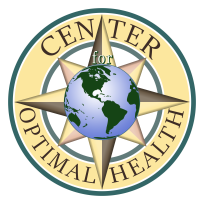 NAME:                                                       MONTH:NAME:                                                       MONTH:NAME:                                                       MONTH:NAME:                                                       MONTH:NAME:                                                       MONTH:NAME:                                                       MONTH:NAME:                                                       MONTH:NAME:                                                       MONTH:NAME:                                                       MONTH:NAME:                                                       MONTH:NAME:                                                       MONTH:NAME:                                                       MONTH:NAME:                                                       MONTH:NAME:                                                       MONTH:NAME:                                                       MONTH:NAME:                                                       MONTH:NAME:                                                       MONTH:NAME:                                                       MONTH:NAME:                                                       MONTH:DateWtfat %water %musc %bone%WtBody FatVisc FatSubcut FatWaterSkel MuscProteinFat-Free WtBone MassBMRMusc MassMetblcAge%%%%%#%%%%##cal# 31 30 29 28 27 26 25 24 23 22 21 20 19 18 17 16 15 14 13 12 11 10  9  8  7  6  5  4  3  2  1